SEMANA 35EspañolINICIOSesión 1 Fecha de aplicación__________________DESARROLLOSesión 2 Fecha de aplicación__________________Sesión 3 Fecha de aplicación__________________Sesión 4 Fecha de aplicación__________________Sesión 5 Fecha de aplicación__________________MatemáticasCiencias NaturalesSesión 1 Fecha de aplicación__________________Sesión 2 Fecha de aplicación__________________Sesión 3 Fecha de aplicación__________________GeografíaSesión 1 Fecha de aplicación__________________Sesión 2 Fecha de aplicación__________________HistoriaSesión 1 Fecha de aplicación__________________Sesión 2 Fecha de aplicación__________________Formación Cívica y ÉticaSesión 1 Fecha de aplicación__________________Educación ArtísticaSesión 1 Fecha de aplicación__________________Práctica social del lenguaje:Práctica social del lenguaje:Práctica social del lenguaje:Tipo de texto:Elaborar un tríptico sobre la prevención del bullying en la comunidad escolar.Elaborar un tríptico sobre la prevención del bullying en la comunidad escolar.Elaborar un tríptico sobre la prevención del bullying en la comunidad escolar.Expositivo.Aprendizajes esperadosTemas de reflexiónProducciones para el desarrollo del proyectoProducciones para el desarrollo del proyecto- Reconoce la función de los trípticos para difundir información.- Integra información de diversas fuentes para elaborar un texto.- Identifica la relevancia de la información para la toma de decisiones.- Respeta la integridad propia y la de los demás.Comprensión e interpretación- Información de diferentes fuentes sobre un tema.- Fundamentación de los argumentos a partir de datos.Búsqueda y manejo de la información- Recopilación y selección de información.- Organización de información en tablas de datos.Propiedades y tipos de textos- Características y función de los trípticos.Conocimiento del sistema de escritura y ortografía- Uso del diccionario como fuente de consulta.- Puntuación y ortografía convencional.- Discusión sobre situaciones de violencia entre alumnos.- Cuadro con los tipos de violencia que se presentan en la escuela (tipo de violencia y circunstancia).- Lista que jerarquiza los tipos de violencia (por ejemplo, apodos, amenazas, golpes).- Recopilación y análisis de información acerca del acoso escolar/bullying, y medidas de prevención.- Discusión, considerando el contexto de la escuela, sobre medidas para disminuir y prevenir el bullying.- Esquema de planificación del tríptico.- Borradores del tríptico que contengan:Definición del tema.Tipos de bullying.Medidas de prevención.A quién y dónde recurrir.Producto final- Tríptico sobre la prevención del bullying, para su difusión en la comunidad escolar.- Discusión sobre situaciones de violencia entre alumnos.- Cuadro con los tipos de violencia que se presentan en la escuela (tipo de violencia y circunstancia).- Lista que jerarquiza los tipos de violencia (por ejemplo, apodos, amenazas, golpes).- Recopilación y análisis de información acerca del acoso escolar/bullying, y medidas de prevención.- Discusión, considerando el contexto de la escuela, sobre medidas para disminuir y prevenir el bullying.- Esquema de planificación del tríptico.- Borradores del tríptico que contengan:Definición del tema.Tipos de bullying.Medidas de prevención.A quién y dónde recurrir.Producto final- Tríptico sobre la prevención del bullying, para su difusión en la comunidad escolar.Estándares que se favorecen:Estándares que se favorecen:Estándares que se favorecen:Competencias que se favorecen:1. Procesos de lectura e interpretación de textos1.1. Identifica y usa información específica de un texto para resolver problemas concretos.1.2. Formula preguntas precisas para guiar su búsqueda de información.1.3. Comprende los aspectos centrales de un texto (tema, eventos, trama, personajes involucrados).1.6. Lee y comprende una variedad de textos de mediana dificultad y puede notar contradicciones, semejanzas y diferencias entre los textos que abordan un mismo tema.1.7. Identifica las ideas principales de un texto y selecciona información para resolver necesidades específicas y sustentar sus argumentos.1.9. Identifica las características de los textos descriptivos, narrativos, informativos y explicativos, a partir de su distribución gráfica y su función comunicativa; y adapta su lectura a las características de los escritos.1.12. Selecciona datos presentados en dos fuentes distintas y los integra en un texto.1.15. Identifica y emplea la función de los signos de puntuación al leer: punto, coma, dos puntos, punto y coma, signos de exclamación, signos de interrogación y acentuación.2. Producción de textos escritos2.4. Produce un texto de forma autónoma, conceptualmente correcto, a partir de información provista por dos o tres fuentes.2.6. Organiza su escritura en párrafos estructurados, usando la puntuación de manera convencional.2.9. Realiza correcciones a sus producciones con el fin de garantizar el propósito comunicativo y que lo comprendan otros lectores.2.10. Emplea ortografía convencional al escribir.2.11. Utiliza diversas fuentes de consulta para hacer correcciones ortográficas (diccionarios, glosarios y derivación léxica en diversos materiales).3. Producción de textos orales y participación en eventos comunicativos3.3. Emplea su conocimiento sobre un tema para tomar decisiones y expresar su opinión fundamentada.3.4. Escucha y aporta sus ideas de manera crítica.4. Conocimiento de las características, función y uso del lenguaje 4.1. Usa convencionalmente signos de interrogación y admiración, guiones para introducir diálogos, así como puntos y comas en sus escritos.4.2. Emplea mayúsculas al inicio de párrafo y después de punto.4.4. Reflexiona consistentemente acerca del funcionamiento de la ortografía y la puntuación en los textos.4.5. Identifica las características y la función de diferentes tipos textuales.5. Actitudes hacia el lenguaje5.2. Desarrolla disposición para leer, escribir, hablar o escuchar.5.3. Desarrolla una actitud positiva para seguir aprendiendo por medio del lenguaje escrito.5.4. Emplea el lenguaje para expresar ideas, emociones y argumentos.5.5. Discute sobre una variedad de temas de manera atenta y respeta los puntos de vista de otros.5.9. Trabaja colaborativamente, escucha y proporciona sus ideas, negocia y toma acuerdos al trabajar en grupo.5.10. Desarrolla un concepto positivo de sí mismo como lector, escritor, hablante u oyente; además, desarrolla gusto por leer, escribir, hablar y escuchar.1. Procesos de lectura e interpretación de textos1.1. Identifica y usa información específica de un texto para resolver problemas concretos.1.2. Formula preguntas precisas para guiar su búsqueda de información.1.3. Comprende los aspectos centrales de un texto (tema, eventos, trama, personajes involucrados).1.6. Lee y comprende una variedad de textos de mediana dificultad y puede notar contradicciones, semejanzas y diferencias entre los textos que abordan un mismo tema.1.7. Identifica las ideas principales de un texto y selecciona información para resolver necesidades específicas y sustentar sus argumentos.1.9. Identifica las características de los textos descriptivos, narrativos, informativos y explicativos, a partir de su distribución gráfica y su función comunicativa; y adapta su lectura a las características de los escritos.1.12. Selecciona datos presentados en dos fuentes distintas y los integra en un texto.1.15. Identifica y emplea la función de los signos de puntuación al leer: punto, coma, dos puntos, punto y coma, signos de exclamación, signos de interrogación y acentuación.2. Producción de textos escritos2.4. Produce un texto de forma autónoma, conceptualmente correcto, a partir de información provista por dos o tres fuentes.2.6. Organiza su escritura en párrafos estructurados, usando la puntuación de manera convencional.2.9. Realiza correcciones a sus producciones con el fin de garantizar el propósito comunicativo y que lo comprendan otros lectores.2.10. Emplea ortografía convencional al escribir.2.11. Utiliza diversas fuentes de consulta para hacer correcciones ortográficas (diccionarios, glosarios y derivación léxica en diversos materiales).3. Producción de textos orales y participación en eventos comunicativos3.3. Emplea su conocimiento sobre un tema para tomar decisiones y expresar su opinión fundamentada.3.4. Escucha y aporta sus ideas de manera crítica.4. Conocimiento de las características, función y uso del lenguaje 4.1. Usa convencionalmente signos de interrogación y admiración, guiones para introducir diálogos, así como puntos y comas en sus escritos.4.2. Emplea mayúsculas al inicio de párrafo y después de punto.4.4. Reflexiona consistentemente acerca del funcionamiento de la ortografía y la puntuación en los textos.4.5. Identifica las características y la función de diferentes tipos textuales.5. Actitudes hacia el lenguaje5.2. Desarrolla disposición para leer, escribir, hablar o escuchar.5.3. Desarrolla una actitud positiva para seguir aprendiendo por medio del lenguaje escrito.5.4. Emplea el lenguaje para expresar ideas, emociones y argumentos.5.5. Discute sobre una variedad de temas de manera atenta y respeta los puntos de vista de otros.5.9. Trabaja colaborativamente, escucha y proporciona sus ideas, negocia y toma acuerdos al trabajar en grupo.5.10. Desarrolla un concepto positivo de sí mismo como lector, escritor, hablante u oyente; además, desarrolla gusto por leer, escribir, hablar y escuchar.1. Procesos de lectura e interpretación de textos1.1. Identifica y usa información específica de un texto para resolver problemas concretos.1.2. Formula preguntas precisas para guiar su búsqueda de información.1.3. Comprende los aspectos centrales de un texto (tema, eventos, trama, personajes involucrados).1.6. Lee y comprende una variedad de textos de mediana dificultad y puede notar contradicciones, semejanzas y diferencias entre los textos que abordan un mismo tema.1.7. Identifica las ideas principales de un texto y selecciona información para resolver necesidades específicas y sustentar sus argumentos.1.9. Identifica las características de los textos descriptivos, narrativos, informativos y explicativos, a partir de su distribución gráfica y su función comunicativa; y adapta su lectura a las características de los escritos.1.12. Selecciona datos presentados en dos fuentes distintas y los integra en un texto.1.15. Identifica y emplea la función de los signos de puntuación al leer: punto, coma, dos puntos, punto y coma, signos de exclamación, signos de interrogación y acentuación.2. Producción de textos escritos2.4. Produce un texto de forma autónoma, conceptualmente correcto, a partir de información provista por dos o tres fuentes.2.6. Organiza su escritura en párrafos estructurados, usando la puntuación de manera convencional.2.9. Realiza correcciones a sus producciones con el fin de garantizar el propósito comunicativo y que lo comprendan otros lectores.2.10. Emplea ortografía convencional al escribir.2.11. Utiliza diversas fuentes de consulta para hacer correcciones ortográficas (diccionarios, glosarios y derivación léxica en diversos materiales).3. Producción de textos orales y participación en eventos comunicativos3.3. Emplea su conocimiento sobre un tema para tomar decisiones y expresar su opinión fundamentada.3.4. Escucha y aporta sus ideas de manera crítica.4. Conocimiento de las características, función y uso del lenguaje 4.1. Usa convencionalmente signos de interrogación y admiración, guiones para introducir diálogos, así como puntos y comas en sus escritos.4.2. Emplea mayúsculas al inicio de párrafo y después de punto.4.4. Reflexiona consistentemente acerca del funcionamiento de la ortografía y la puntuación en los textos.4.5. Identifica las características y la función de diferentes tipos textuales.5. Actitudes hacia el lenguaje5.2. Desarrolla disposición para leer, escribir, hablar o escuchar.5.3. Desarrolla una actitud positiva para seguir aprendiendo por medio del lenguaje escrito.5.4. Emplea el lenguaje para expresar ideas, emociones y argumentos.5.5. Discute sobre una variedad de temas de manera atenta y respeta los puntos de vista de otros.5.9. Trabaja colaborativamente, escucha y proporciona sus ideas, negocia y toma acuerdos al trabajar en grupo.5.10. Desarrolla un concepto positivo de sí mismo como lector, escritor, hablante u oyente; además, desarrolla gusto por leer, escribir, hablar y escuchar.- Emplear el lenguaje para comunicarse y como instrumento para aprender.- Identificar las propiedades del lenguaje en diversas situaciones comunicativas.- Analizar la información y emplear el lenguaje para la toma de decisiones.- Valorar la diversidad lingüística y cultural de México.APRENDIZAJES ESPERADOSPRODUCCIÓNTEMAS DE REFLEXIÓNTEMA DE LA SESIÓNReconoce la función de los trípticos para difundir información. Resultados de la evaluación diagnóstica.Propósito.SECUENCIA DIDÁCTICAEVALUACIÓNINICIO Mencionar el título del proyecto y dar a conocer el propósito del mismo. Propósito: Elaborar un tríptico sobre la prevención del bullying en la comunidad escolar. DESARROLLOComentar que durante este proyecto elaborarán un tríptico sobre la prevención del bullying en la comunidad escolar. CIERREAplicar el cuestionario de diagnóstico acerca de las características de los trípticos. RECURSO.- Cuestionario. CRITERIO.- Identifican la función de los trípticos para difundir información. INICIO Mencionar el título del proyecto y dar a conocer el propósito del mismo. Propósito: Elaborar un tríptico sobre la prevención del bullying en la comunidad escolar. DESARROLLOComentar que durante este proyecto elaborarán un tríptico sobre la prevención del bullying en la comunidad escolar. CIERREAplicar el cuestionario de diagnóstico acerca de las características de los trípticos. RECURSOS DIDÁCTICOSINICIO Mencionar el título del proyecto y dar a conocer el propósito del mismo. Propósito: Elaborar un tríptico sobre la prevención del bullying en la comunidad escolar. DESARROLLOComentar que durante este proyecto elaborarán un tríptico sobre la prevención del bullying en la comunidad escolar. CIERREAplicar el cuestionario de diagnóstico acerca de las características de los trípticos. Cuestionarios.PÁGINAS DEL LIBRO DEL ALUMNO.-  162 - 169Notas:______________________________________________________________________________________________________________________________________________________________________________________________________________________________________________________Notas:______________________________________________________________________________________________________________________________________________________________________________________________________________________________________________________APRENDIZAJES ESPERADOSPRODUCCIÓNTEMAS DE REFLEXIÓNTEMA DE LA SESIÓNDiscusión sobre situaciones de violencia entre alumnos.Fundamentación de los argumentos a partir de datos. Discusión. SECUENCIA DIDÁCTICAEVALUACIÓNINICIO Pedir que observen las siguientes imágenes: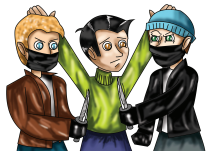 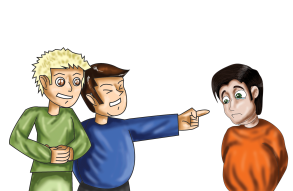 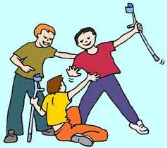 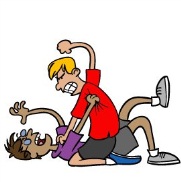 Preguntar: ¿Qué observan en ellas?, ¿crees que las actitudes que se muestran son las correctas?, ¿por qué lo crees así?Indicar que comenten sus respuestas al resto del grupo.DESARROLLOPreguntar: ¿Qué es violencia?Explicar: La violencia[] es el tipo de interacción humana que se manifiesta en aquellas conductas o situaciones que, de forma deliberada, provocan, o amenazan con hacerlo, un daño o sometimiento grave (físico, sexual o psicológico) a un individuo o una colectividad;[] o los afectan de tal manera que limitan sus potencialidades presentes o futuras. Se trata de un concepto complejo que admite diversas matizaciones dependiendo del punto de vista desde el que se considere; en este sentido, su aplicación a la realidad depende en ocasiones de apreciaciones subjetivas.Preguntar: ¿Alguna vez te viste involucrado en una situación violenta?, ¿cuál fue el motivo de la agresión?, ¿crees que esa fue la mejor manera de resolverlo?, ¿por qué lo consideras así?Solicitar que realicen una discusión acerca de diversas situaciones de violencia en las que hayan participado o bien que hayan presenciado.Invitar a que reflexionen acerca de las maneras en que pudieron haber resuelto dichas situaciones sin necesidad de llegar a la violencia.Pedir que busquen en diferentes fuentes información acerca de los tipos de violencia que existen.Indicar que escriban en su cuaderno un texto en el que las mencionen junto con sus características. CIERRE Entregar ejercicios sobre el tema para que los resuelvan.RECURSO.- Ejercicio.CRITERIO.- Fundamentan los argumentos que discute a partir de datos.INICIO Pedir que observen las siguientes imágenes:Preguntar: ¿Qué observan en ellas?, ¿crees que las actitudes que se muestran son las correctas?, ¿por qué lo crees así?Indicar que comenten sus respuestas al resto del grupo.DESARROLLOPreguntar: ¿Qué es violencia?Explicar: La violencia[] es el tipo de interacción humana que se manifiesta en aquellas conductas o situaciones que, de forma deliberada, provocan, o amenazan con hacerlo, un daño o sometimiento grave (físico, sexual o psicológico) a un individuo o una colectividad;[] o los afectan de tal manera que limitan sus potencialidades presentes o futuras. Se trata de un concepto complejo que admite diversas matizaciones dependiendo del punto de vista desde el que se considere; en este sentido, su aplicación a la realidad depende en ocasiones de apreciaciones subjetivas.Preguntar: ¿Alguna vez te viste involucrado en una situación violenta?, ¿cuál fue el motivo de la agresión?, ¿crees que esa fue la mejor manera de resolverlo?, ¿por qué lo consideras así?Solicitar que realicen una discusión acerca de diversas situaciones de violencia en las que hayan participado o bien que hayan presenciado.Invitar a que reflexionen acerca de las maneras en que pudieron haber resuelto dichas situaciones sin necesidad de llegar a la violencia.Pedir que busquen en diferentes fuentes información acerca de los tipos de violencia que existen.Indicar que escriban en su cuaderno un texto en el que las mencionen junto con sus características. CIERRE Entregar ejercicios sobre el tema para que los resuelvan.RECURSOS DIDÁCTICOSINICIO Pedir que observen las siguientes imágenes:Preguntar: ¿Qué observan en ellas?, ¿crees que las actitudes que se muestran son las correctas?, ¿por qué lo crees así?Indicar que comenten sus respuestas al resto del grupo.DESARROLLOPreguntar: ¿Qué es violencia?Explicar: La violencia[] es el tipo de interacción humana que se manifiesta en aquellas conductas o situaciones que, de forma deliberada, provocan, o amenazan con hacerlo, un daño o sometimiento grave (físico, sexual o psicológico) a un individuo o una colectividad;[] o los afectan de tal manera que limitan sus potencialidades presentes o futuras. Se trata de un concepto complejo que admite diversas matizaciones dependiendo del punto de vista desde el que se considere; en este sentido, su aplicación a la realidad depende en ocasiones de apreciaciones subjetivas.Preguntar: ¿Alguna vez te viste involucrado en una situación violenta?, ¿cuál fue el motivo de la agresión?, ¿crees que esa fue la mejor manera de resolverlo?, ¿por qué lo consideras así?Solicitar que realicen una discusión acerca de diversas situaciones de violencia en las que hayan participado o bien que hayan presenciado.Invitar a que reflexionen acerca de las maneras en que pudieron haber resuelto dichas situaciones sin necesidad de llegar a la violencia.Pedir que busquen en diferentes fuentes información acerca de los tipos de violencia que existen.Indicar que escriban en su cuaderno un texto en el que las mencionen junto con sus características. CIERRE Entregar ejercicios sobre el tema para que los resuelvan.Ejercicios.PÁGINAS DEL LIBRO DEL ALUMNO.-  162 - 169Notas:_________________________________________________________________________________________________________________________Notas:_________________________________________________________________________________________________________________________APRENDIZAJES ESPERADOSPRODUCCIÓNTEMAS DE REFLEXIÓNTEMA DE LA SESIÓNCuadro con los tipos de violencia que se presentan en la escuela (tipo de violencia y circunstancia).Organización de información en tablas de datos. Tipos de violencia.SECUENCIA DIDÁCTICAEVALUACIÓNINICIO Preguntar: ¿Alguna vez has observado el comportamiento de tus compañeros a la hora del recreo?, ¿qué hacen?, ¿cómo se portan?, cuando tienen algún problema, ¿cómo lo resuelven?DESARROLLOComentar que se convertirán en investigadores.Pedir que, en equipos, investiguen los tipos de violencia que se presentan en su escuela: a la hora del recreo, a la hora de salir, en el salón de clases y fuera del salón de clases.Indicar: Anoten en un cuaderno las circunstancias en las que se dan esas agresiones, es decir, cuál fue la situación para que se presentara la violencia.Den a conocer su investigación con el grupo mediante una exposición.Integren la información más sobresaliente aportada por todos los equipos y la organicen en una tabla como la siguiente: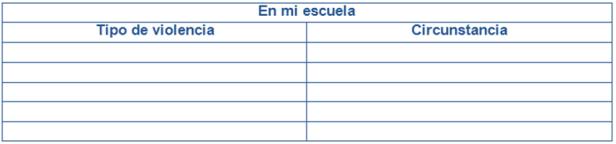 Pedir que, cuando hayan terminado de completar la tabla, comenten acerca de las posibles soluciones que se pudieron haber dado para no llegar a la violencia en cada circunstancia. CIERREEntregar ejercicios acerca del tema para que los resuelvan. RECURSO.- Ejercicio.CRITERIO.- Identifican los tipos de violencia que existen.INICIO Preguntar: ¿Alguna vez has observado el comportamiento de tus compañeros a la hora del recreo?, ¿qué hacen?, ¿cómo se portan?, cuando tienen algún problema, ¿cómo lo resuelven?DESARROLLOComentar que se convertirán en investigadores.Pedir que, en equipos, investiguen los tipos de violencia que se presentan en su escuela: a la hora del recreo, a la hora de salir, en el salón de clases y fuera del salón de clases.Indicar: Anoten en un cuaderno las circunstancias en las que se dan esas agresiones, es decir, cuál fue la situación para que se presentara la violencia.Den a conocer su investigación con el grupo mediante una exposición.Integren la información más sobresaliente aportada por todos los equipos y la organicen en una tabla como la siguiente:Pedir que, cuando hayan terminado de completar la tabla, comenten acerca de las posibles soluciones que se pudieron haber dado para no llegar a la violencia en cada circunstancia. CIERREEntregar ejercicios acerca del tema para que los resuelvan. RECURSOS DIDÁCTICOSINICIO Preguntar: ¿Alguna vez has observado el comportamiento de tus compañeros a la hora del recreo?, ¿qué hacen?, ¿cómo se portan?, cuando tienen algún problema, ¿cómo lo resuelven?DESARROLLOComentar que se convertirán en investigadores.Pedir que, en equipos, investiguen los tipos de violencia que se presentan en su escuela: a la hora del recreo, a la hora de salir, en el salón de clases y fuera del salón de clases.Indicar: Anoten en un cuaderno las circunstancias en las que se dan esas agresiones, es decir, cuál fue la situación para que se presentara la violencia.Den a conocer su investigación con el grupo mediante una exposición.Integren la información más sobresaliente aportada por todos los equipos y la organicen en una tabla como la siguiente:Pedir que, cuando hayan terminado de completar la tabla, comenten acerca de las posibles soluciones que se pudieron haber dado para no llegar a la violencia en cada circunstancia. CIERREEntregar ejercicios acerca del tema para que los resuelvan. Ejercicios.PÁGINAS DEL LIBRO DEL ALUMNO.-  162 - 169Notas:______________________________________________________________________________________________________________________________________________________________________________________________________________________________________________________Notas:______________________________________________________________________________________________________________________________________________________________________________________________________________________________________________________APRENDIZAJES ESPERADOSPRODUCCIÓNTEMAS DE REFLEXIÓNTEMA DE LA SESIÓNLista que jerarquiza los tipos de violencia (por ejemplo, apodos, amenazas, golpes).Jerarquización. SECUENCIA DIDÁCTICAEVALUACIÓNINICIO Pedir que comenten acerca de los tipos de violencia que se han presentado en su escuela. Preguntar: ¿En qué circunstancias se presentaron?DESARROLLOPedir que escriban en su cuaderno una lista de los tipos de violencia (por ejemplo, apodos, amenazas, golpes, etc.).Indicar que organicen en la lista la información de tal modo que el tipo de violencia que se observa más constantemente en la escuela ocupen el número 1, después la que le sigue el número 2 y así sucesivamente.Solicitar que cometen el orden de sus listas con sus compañeros.Pedir que observen en cuáles tipos de violencia coinciden que son los más frecuentes en la escuela.  CIERREEntregar ejercicios sobre el tema para que los resuelvan. RECURSO.-  Ejercicio.CRITERIO.- Elaboran una lista que jerarquiza los tipos de violencia que existen. INICIO Pedir que comenten acerca de los tipos de violencia que se han presentado en su escuela. Preguntar: ¿En qué circunstancias se presentaron?DESARROLLOPedir que escriban en su cuaderno una lista de los tipos de violencia (por ejemplo, apodos, amenazas, golpes, etc.).Indicar que organicen en la lista la información de tal modo que el tipo de violencia que se observa más constantemente en la escuela ocupen el número 1, después la que le sigue el número 2 y así sucesivamente.Solicitar que cometen el orden de sus listas con sus compañeros.Pedir que observen en cuáles tipos de violencia coinciden que son los más frecuentes en la escuela.  CIERREEntregar ejercicios sobre el tema para que los resuelvan. RECURSOS DIDÁCTICOSINICIO Pedir que comenten acerca de los tipos de violencia que se han presentado en su escuela. Preguntar: ¿En qué circunstancias se presentaron?DESARROLLOPedir que escriban en su cuaderno una lista de los tipos de violencia (por ejemplo, apodos, amenazas, golpes, etc.).Indicar que organicen en la lista la información de tal modo que el tipo de violencia que se observa más constantemente en la escuela ocupen el número 1, después la que le sigue el número 2 y así sucesivamente.Solicitar que cometen el orden de sus listas con sus compañeros.Pedir que observen en cuáles tipos de violencia coinciden que son los más frecuentes en la escuela.  CIERREEntregar ejercicios sobre el tema para que los resuelvan. Ejercicios. PÁGINAS DEL LIBRO DEL ALUMNO.-  162 - 169Notas:______________________________________________________________________________________________________________________________________________________________________________________________________________________________________________________Notas:______________________________________________________________________________________________________________________________________________________________________________________________________________________________________________________APRENDIZAJES ESPERADOSPRODUCCIÓNTEMAS DE REFLEXIÓNTEMA DE LA SESIÓNIntegra información de diversas fuentes para elaborar un texto. Recopilación y análisis de información acerca del acoso escolar/bullying y medidas de prevención. Información de diferentes fuentes sobre un tema. Recopilación y selección de información.Selección. SECUENCIA DIDÁCTICAEVALUACIÓNINICIOPedir que observen la siguiente imagen:Preguntar: ¿Qué crees que está sucediendo en la imagen?, ¿cómo le llamarías a este tipo de violencia?DESARROLLOPreguntar: ¿Sabes qué es el bullying?, ¿qué información has escuchado sobre este tema?Pedir que se reúnan en equipos e investiguen en diferentes fuentes información acerca del bullying. Explicar: El acoso escolar es cualquier forma de maltrato psicológico, verbal o físico producido entre escolares de forma reiterada a lo largo de un tiempo determinado. Estadísticamente, el tipo de violencia dominante es el emocional y se da mayoritariamente en el aula y patio de los centros escolares. Los protagonistas de los casos de acoso escolar suelen ser niños y niñas en proceso de entrada en la adolescencia (12-14 años), siendo ligeramente mayor el porcentaje de niñas en el perfil de víctimas. Pedir que se reúnan en equipos para que piensen y acuerden algunas medidas para prevenir el bullying.Indicar que en su cuaderno escriban un listado sobre ellas.Indicar que, respetando turnos, comenten con sus compañeros las medidas de prevención que propusieron. Explicar: Se estima que la intervención simultánea sobre factores individuales, familiares y socioculturales, es la única vía posible de prevención del acoso escolar. La prevención se puede realizar en distintos niveles. Una prevención primaria sería responsabilidad de los padres (apuesta por una educación democrática y no autoritaria), de la sociedad en conjunto y de los medios de comunicación (en forma de autorregulación respecto de determinados contenidos). Una prevención secundaria sería las medidas concretas sobre la población de riesgo, esto es, los adolescentes (fundamentalmente, promover un cambio de mentalidad respecto a la necesidad de denuncia de los casos de acoso escolar aunque no sean víctimas de ellos), y sobre la población directamente vinculada a esta, el profesorado (en forma de formación en habilidades adecuadas para la prevención y resolución de conflictos escolares). Por último, una prevención terciaria serían las medidas de ayuda a los protagonistas de los casos de acoso escolar.Pedir que elaboren un texto en el que integren la información que investigaron acerca del bullying, así como las medidas de prevención. CIERREEntregar ejercicios sobre el tema para que lo resuelvan. RECURSO.- Ejercicio.CRITERIO.- Integran información de diversas fuentes para elaborar un texto. INICIOPedir que observen la siguiente imagen:Preguntar: ¿Qué crees que está sucediendo en la imagen?, ¿cómo le llamarías a este tipo de violencia?DESARROLLOPreguntar: ¿Sabes qué es el bullying?, ¿qué información has escuchado sobre este tema?Pedir que se reúnan en equipos e investiguen en diferentes fuentes información acerca del bullying. Explicar: El acoso escolar es cualquier forma de maltrato psicológico, verbal o físico producido entre escolares de forma reiterada a lo largo de un tiempo determinado. Estadísticamente, el tipo de violencia dominante es el emocional y se da mayoritariamente en el aula y patio de los centros escolares. Los protagonistas de los casos de acoso escolar suelen ser niños y niñas en proceso de entrada en la adolescencia (12-14 años), siendo ligeramente mayor el porcentaje de niñas en el perfil de víctimas. Pedir que se reúnan en equipos para que piensen y acuerden algunas medidas para prevenir el bullying.Indicar que en su cuaderno escriban un listado sobre ellas.Indicar que, respetando turnos, comenten con sus compañeros las medidas de prevención que propusieron. Explicar: Se estima que la intervención simultánea sobre factores individuales, familiares y socioculturales, es la única vía posible de prevención del acoso escolar. La prevención se puede realizar en distintos niveles. Una prevención primaria sería responsabilidad de los padres (apuesta por una educación democrática y no autoritaria), de la sociedad en conjunto y de los medios de comunicación (en forma de autorregulación respecto de determinados contenidos). Una prevención secundaria sería las medidas concretas sobre la población de riesgo, esto es, los adolescentes (fundamentalmente, promover un cambio de mentalidad respecto a la necesidad de denuncia de los casos de acoso escolar aunque no sean víctimas de ellos), y sobre la población directamente vinculada a esta, el profesorado (en forma de formación en habilidades adecuadas para la prevención y resolución de conflictos escolares). Por último, una prevención terciaria serían las medidas de ayuda a los protagonistas de los casos de acoso escolar.Pedir que elaboren un texto en el que integren la información que investigaron acerca del bullying, así como las medidas de prevención. CIERREEntregar ejercicios sobre el tema para que lo resuelvan. RECURSOS DIDÁCTICOSINICIOPedir que observen la siguiente imagen:Preguntar: ¿Qué crees que está sucediendo en la imagen?, ¿cómo le llamarías a este tipo de violencia?DESARROLLOPreguntar: ¿Sabes qué es el bullying?, ¿qué información has escuchado sobre este tema?Pedir que se reúnan en equipos e investiguen en diferentes fuentes información acerca del bullying. Explicar: El acoso escolar es cualquier forma de maltrato psicológico, verbal o físico producido entre escolares de forma reiterada a lo largo de un tiempo determinado. Estadísticamente, el tipo de violencia dominante es el emocional y se da mayoritariamente en el aula y patio de los centros escolares. Los protagonistas de los casos de acoso escolar suelen ser niños y niñas en proceso de entrada en la adolescencia (12-14 años), siendo ligeramente mayor el porcentaje de niñas en el perfil de víctimas. Pedir que se reúnan en equipos para que piensen y acuerden algunas medidas para prevenir el bullying.Indicar que en su cuaderno escriban un listado sobre ellas.Indicar que, respetando turnos, comenten con sus compañeros las medidas de prevención que propusieron. Explicar: Se estima que la intervención simultánea sobre factores individuales, familiares y socioculturales, es la única vía posible de prevención del acoso escolar. La prevención se puede realizar en distintos niveles. Una prevención primaria sería responsabilidad de los padres (apuesta por una educación democrática y no autoritaria), de la sociedad en conjunto y de los medios de comunicación (en forma de autorregulación respecto de determinados contenidos). Una prevención secundaria sería las medidas concretas sobre la población de riesgo, esto es, los adolescentes (fundamentalmente, promover un cambio de mentalidad respecto a la necesidad de denuncia de los casos de acoso escolar aunque no sean víctimas de ellos), y sobre la población directamente vinculada a esta, el profesorado (en forma de formación en habilidades adecuadas para la prevención y resolución de conflictos escolares). Por último, una prevención terciaria serían las medidas de ayuda a los protagonistas de los casos de acoso escolar.Pedir que elaboren un texto en el que integren la información que investigaron acerca del bullying, así como las medidas de prevención. CIERREEntregar ejercicios sobre el tema para que lo resuelvan. Ejercicios.PÁGINAS DEL LIBRO DEL ALUMNO.-  162 - 169PÁGINAS DEL LIBRO DEL ALUMNO.-  162 - 169Notas:______________________________________________________________________________________________________________________________________________________________________________________________________________________________________________________Notas:______________________________________________________________________________________________________________________________________________________________________________________________________________________________________________________EJESentido Numérico y pensamiento algebraicoAPRENDIZAJES ESPERADOS-Explica las similitudes y diferencias entre el sistema decimal de numeración y un sistema posicional o no posicional.-Usa fracciones para expresar cocientes de divisiones entre dos números naturales.-Resuelve problemas que implican identificar la regularidad de sucesiones con progresión aritmética o geométrica.-Resuelve problemas que implican multiplicar números decimales por números naturales.CONTENIDO DISCIPLINARNúmeros y sistema de numeraciónIdentificación de la regularidad en sucesiones con números que tengan progresión geométrica, para establecer si un término (cercano) pertenece o no a la sucesión.  ESTÁNDARES QUE SE FAVORECEN1.1.1. Lee, escribe y compara números naturales, fraccionarios y decimales.4.1. Desarrolla un concepto positivo de sí mismo como usuario de las matemáticas, el gusto y la inclinación por comprender y utilizar la notación, el vocabulario y los procesos matemáticos.COMPETENCIAS MATEMÁTICAS- Resolver problemas de manera autónoma. 		- Validar procedimientos y resultados.- Comunicar información matemática. 			- Manejar técnicas eficientemente.SECUENCIA DIDÁCTICASECUENCIA DIDÁCTICAMOMENTOSESIÓN Y ACTIVIDADESDESARROLLO1.- Pedir a los alumnos que observen detenidamente la siguiente sucesión numérica:40, 20, 10, 5, 2.5, 1.75, 0.625Preguntar: ¿Cuál es su factor de progresión? Su factor de progresión es 0.5, sin embargo, también puede ser representado de otra manera. ¿sabes cuál es? Este decimal puede ser representado por una fracción ¿Sabes cuál? 0.5 es equivalente a 1/2, por lo tanto, 1/2 también puede ser el factor de progresión de una sucesión. De igual manera, pueden serlo otro tipo de fracciones tales como 1/4, 3/4, 1/5, etc.Mostrar un ejemplo con otro número decimal como factor de progresión:2,000,  500,  125,  31.25,  7.8125,  1.953125Explicar que esta sucesión tiene como factor de progresión la fracción 1/4, ¿Cómo podemos completarla? Dividiremos el número que se nos muestra entre el denominador de nuestra fracción: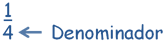 Por lo tanto, dividiremos 2000÷4, obteniendo como resultado 500, es decir, tenemos cuatro partes que equivalen a 500 cada una. Ahora, debemos observar el numerador de la fracción que tenemos como factor de progresión: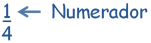 El número nos indica la cantidad de partes que tomaremos, en este caso, quiere decir que tomaremos solamente una parte de las cuatro que tenemos, por lo tanto, el número que continua nuestra sucesión será el 500.Pedir que utilizando este procedimiento, verifiquen que el resto de los números de la sucesión mostrada también puedan ser obtenidos de esta manera. Mostrar otro ejemplo:10,000, 7,500, 5,625, 4218.75, 3164.0625Explicar que en este caso, el factor de progresión es 3/4, para poder completar la sucesión se utilizará el procedimiento explicado anteriormente para verificar que éste sea correcto:El primero de los números es 1000, éste lo dividiremos entre el número que nos indica que denominador: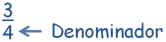 Por lo tanto, 1,000÷4 = 250, este resultado representa 1/4 del total.Ahora, tomaremos tres de estas partes porque es la cantidad que el numerador nos indica: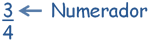 Entonces, 250x3 = 750Podemos afirmar que 3/4 de 1,000 son 750.Invitar a los alumnos a verificar que el resto de las cantidades que conforman la sucesión sean correctas.Explicar a los alumnos otro método simple para obtener los resultados correctos, el cual consiste en encontrar el decimal equivalente a la fracción que se  indica:Por ejemplo:1/2 = 0.5                           3/4 = 0.75                               1/5 = 0.2                      2/5 = 0.4                     2/4 = 0.5Y posteriormente utilizar el decimal encontrado como el factor de progresión. Pedir que en su libreta continúen correctamente la siguiente sucesión, mostrar el factor de progresión utilizado:(1/5) 200, __, __, __, __, __, Explicar que para continuar con la sucesión pueden utilizar cualquiera de los dos métodos estudiados:El primero:- Dividiremos el 200 entre las cinco partes indicadas en el denominador: 1/5200÷5 = 40- De estas cinco partes tomaremos una como lo indica el numerador: 1/540x1= 40Ahora sabemos que 1/5 de 200 equivale a 40O el segundo:- Debemos encontrar el decimal equivalente a la fracción en cuestión:En este caso 1/5 = 0.2- Ahora solamente multiplicaremos el primer término por este factor de progresión:200 x 0.2 = 40Explicar: Como podrás observar, el resultado es exactamente el mismo, así que, ahora ya sabes, cuando tengas que completar una sucesión con una fracción como factor de progresión puedes utilizar cualquiera de los dos procedimientos estudiados durante la sesión y con ambos obtendrás el resultado correcto. Entregar un ejercicio relacionado con el tema de estudio para que lo resuelvan de manera individual. DESARROLLO2.-Entregar un ejercicio donde deben completar correctamente algunas sucesiones.Indicar: Compara las respuestas de las sucesiones resueltas con el resto de los compañeros.Preguntar: ¿Cuáles son los factores de progresión de cada una?Indicar: Elabora 5 sucesiones para que intercambies la libreta con algún compañero y las complete. Invitar a que comparen y revisen sus resultados.Entregar un ejercicio relacionado con la temática de estudio para que lo resuelvan de manera individual. CIERRE3.- Mostrar la siguiente sucesión:5, 40, 320, 2560, 20, 480, 163, 840…Preguntar: ¿Cuál es su factor de progresión? 8 ¿Crees que el número 83’886,080 forme parte de esta sucesión?, ¿qué puedes hacer para saberlo?Explicar que un método que pueden utilizar para saberlo es continuar la sucesión de números hasta llegar al número en cuestión.5, 40, 320, 2560, 20,480, 163,840, 1’310,720, 10’485,760, 83’886,080El número mencionado sí forma parte de la sucesión.Indicar que observen la siguiente sucesión:4, 12, 36, 108, 324, 972, 2,916…¿Cuál es su factor de progresión? 3 ¿Crees que el número 80,542 forme parte de esta sucesión? Pedir que continúen con la sucesión para averiguarlo:4, 12, 36, 108, 324, 972, 2,916, 8,748, 26,244, 78,732, 236,196Explicar: Como puedes observar, hemos pasado el número 80,542 y no se encuentra en la sucesión, por lo tanto, no forma parte de ésta.Entregar ejercicios relacionados con la temática de estudio para que los resuelvan de manera individual. EVALUACIÓN.-   RECURSOS.-  Situaciones, ejercicios, problemas, preguntas y operaciones.                              CRITERIOS.- Procedimientos adecuados y resultados correctos.EVALUACIÓN.-   RECURSOS.-  Situaciones, ejercicios, problemas, preguntas y operaciones.                              CRITERIOS.- Procedimientos adecuados y resultados correctos.RECURSOS DIDACTICOS.-  Ejercicios.RECURSOS DIDACTICOS.-  Ejercicios.PÁGINAS DEL LIBRO SEP DEL ALUMNO.-  160-166PÁGINAS DEL LIBRO SEP DEL ALUMNO.-  160-166Notas:_____________________________________________________________________________________________________________________________________________________________________________________________________________________________________________________________________________________________________________________________________________________________________________________________________________________________________________________________________________________________________________________________________________________________________________________________________________________________________________Notas:_____________________________________________________________________________________________________________________________________________________________________________________________________________________________________________________________________________________________________________________________________________________________________________________________________________________________________________________________________________________________________________________________________________________________________________________________________________________________________________EJESentido Numérico y pensamiento algebraicoAPRENDIZAJES ESPERADOS-Explica las similitudes y diferencias entre el sistema decimal de numeración y un sistema posicional o no posicional.-Usa fracciones para expresar cocientes de divisiones entre dos números naturales.-Resuelve problemas que implican identificar la regularidad de sucesiones con progresión aritmética o geométrica.-Resuelve problemas que implican multiplicar números decimales por números naturales.CONTENIDO DISCIPLINARProblemas multiplicativosResolución de problemas que impliquen multiplicaciones de números decimales por números naturales, con el apoyo de la suma iterada.ESTÁNDARES QUE SE FAVORECEN1.3.2. Resuelve problemas que impliquen multiplicar o dividir números fraccionarios o decimales entre números naturales, utilizando los algoritmos convencionales.4.2. Aplica el razonamiento matemático a la solución de problemas personales, sociales y naturales, aceptando el principio de que existen diversos procedimientos para resolver los problemas particulares.COMPETENCIAS MATEMÁTICAS- Resolver problemas de manera autónoma. 		- Validar procedimientos y resultados.- Comunicar información matemática. 			- Manejar técnicas eficientemente.SECUENCIA DIDÁCTICASECUENCIA DIDÁCTICAMOMENTOSESIÓN Y ACTIVIDADESINICIO4.- Entregar un ejercicio en el que deberán resolver algunos problemas que implican multiplicar números decimales por números naturales. Preguntar: ¿Cuál fue el procedimiento que utilizaste para resolver los problemas?Invitar a los alumnos a que comparen sus resultados: ¿Fueron iguales?, ¿hubo errores?, ¿a qué se deben estos errores?Explicar: El método más simple para resolver problemas como los anteriores consiste en realizar una multiplicación, ¿éste fue el método que utilizaste?Por ejemplo: Karla quiere comprar chocolates para sus cuatro amigas, cada chocolate cuesta $5.60, ¿cuánto dinero gastará para comprar los cuatro chocolates?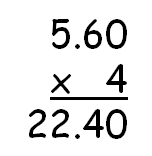 Sin embargo, también puedes utilizar otro método para resolverlo, ¿sabes cuál? La SUMA ITERADA. ¿Has escuchado hablar sobre ella?, ¿sabes en qué consiste? La suma iterada consiste en sumar una a una las cantidades. En el problema anterior sabemos que se compraron 4 chocolates, es por esto que el precio de cada uno fue multiplicado por 4. Si utilizáramos la suma iterada en lugar de multiplicar por 4, sumaríamos cuatro veces el precio: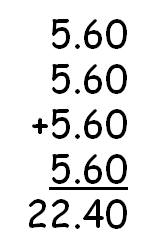 Éste es un método más largo pero como puedes observar, con él también podemos obtener el resultado correcto. Indicar: Utiliza la suma iterada correcta para resolver los problemas que se contestaron al inicio de la sesión para verificar que esta afirmación sea correcta.Compartir con el grupo: ¿Los resultados obtenidos fueron los mismos?, ¿cuál procedimiento te resultó más fácil?, ¿con cuál obtuviste los resultados correctos?Compara tus respuestas con el resto de tus compañeros.DESARROLLO5.- Entregar un ejercicio para que los alumnos lo resuelvan de manera individual, pedir que respondan los problemas utilizando la suma iteradaIndicar que posteriormente realicen en su cuaderno las multiplicaciones pertinentes para resolver los problemas que entregó el maestro y comparen los resultados con los que obtuvieron a partir del uso de la suma iterada.Preguntar: ¿Los resultados son los mismos?, ¿cuál opción te parece más fácil?Indicar: Utiliza la multiplicación para resolver los siguientes problemas en el cuaderno.Jazmín quiere ahorrar $210.50 durante 8 semanas, ¿qué cantidad de dinero ahorrará en total? $1684Horacio quiere comprar una bolsa de chocolates para cada uno de cinco sobrinos, si cada bolsa cuesta $21.30, ¿cuánto pagará en total? $106.50Rebeca tiene un álbum de estampas, cada sobre con 5 estampas cuesta $3.50, si quiere comprar 35 estampas en total, ¿cuánto pagará? $17.50Carmen vende ramos de rosas, cada uno tiene un costo de $23.60. ¿Cuánto dinero ganará si vende 15 ramos? $354Jaime tiene una lonchería, el precio de una torta es de $17.80, un cliente pidió 6 tortas para llevar, ¿cuánto debe cobrarle Jaime? $106.80EVALUACIÓN.-   RECURSOS.-  Situaciones, ejercicios, problemas, preguntas y operaciones.                              CRITERIOS.- Procedimientos adecuados y resultados correctos.EVALUACIÓN.-   RECURSOS.-  Situaciones, ejercicios, problemas, preguntas y operaciones.                              CRITERIOS.- Procedimientos adecuados y resultados correctos.RECURSOS DIDACTICOS.-  Ejercicios.RECURSOS DIDACTICOS.-  Ejercicios.PÁGINAS DEL LIBRO SEP DEL ALUMNO.-  167-169PÁGINAS DEL LIBRO SEP DEL ALUMNO.-  167-169Notas:_____________________________________________________________________________________________________________________________________________________________________________________________________________________________________________________________________________________________________________________________________________________________________________________________________________________________________________________________________________________________________________________________________________________________________________________________________________________________________________Notas:_____________________________________________________________________________________________________________________________________________________________________________________________________________________________________________________________________________________________________________________________________________________________________________________________________________________________________________________________________________________________________________________________________________________________________________________________________________________________________________¿Cómo conocemos? El conocimiento científico contribuye a solucionar problemas ambientales, adicciones o necesidades en el hogar¿Cómo conocemos? El conocimiento científico contribuye a solucionar problemas ambientales, adicciones o necesidades en el hogar¿Cómo conocemos? El conocimiento científico contribuye a solucionar problemas ambientales, adicciones o necesidades en el hogarAprendizajes esperados:Contenidos:Contenidos:Aplica habilidades, actitudes y valores de la formación científica básica durante la planeación, el desarrollo, la comunicación y la evaluación de un proyecto de su interés en el que integra contenidos del curso.Proyecto estudiantil para integrar y aplicar aprendizajes esperados y las competenciasPreguntas opcionales:Acciones para cuidar el ambiente.- ¿Cómo podemos contribuir a reducir el principal problema ambiental del lugar donde vivo?Proyecto estudiantil para integrar y aplicar aprendizajes esperados y las competenciasPreguntas opcionales:Acciones para cuidar el ambiente.- ¿Cómo podemos contribuir a reducir el principal problema ambiental del lugar donde vivo?Estándares que se favorecen:Estándares que se favorecen:Competencias que se favorecen: 3. Habilidades asociadas a la ciencia3.2. Aplica habilidades necesarias para la investigación científica: responde preguntas o identifica problemas, revisa resultados, registra datos de observaciones y experimentos, construye, aprueba o rechaza hipótesis, desarrolla explicaciones y comunica resultados.3.6. Comunica los resultados de observaciones e investigaciones al usar diversos recursos, incluyendo formas simbólicas, como los esquemas, gráficas y exposiciones, así como las tecnologías de la comunicación y la información.4. Actitudes asociadas a la ciencia 4.3. Manifiesta disposición y toma decisiones en favor del cuidado del ambiente.4.4. Valora y respeta las diferentes formas de vida.4.5. Manifiesta compromiso con la idea de la interdependencia de los humanos con la naturaleza y la necesidad de cuidar la riqueza natural.4.6. Manifiesta responsabilidad al tomar decisiones informadas para cuidar su salud.4.8. Manifiesta disposición para el trabajo colaborativo y reconoce la importancia de la igualdad de oportunidades.3. Habilidades asociadas a la ciencia3.2. Aplica habilidades necesarias para la investigación científica: responde preguntas o identifica problemas, revisa resultados, registra datos de observaciones y experimentos, construye, aprueba o rechaza hipótesis, desarrolla explicaciones y comunica resultados.3.6. Comunica los resultados de observaciones e investigaciones al usar diversos recursos, incluyendo formas simbólicas, como los esquemas, gráficas y exposiciones, así como las tecnologías de la comunicación y la información.4. Actitudes asociadas a la ciencia 4.3. Manifiesta disposición y toma decisiones en favor del cuidado del ambiente.4.4. Valora y respeta las diferentes formas de vida.4.5. Manifiesta compromiso con la idea de la interdependencia de los humanos con la naturaleza y la necesidad de cuidar la riqueza natural.4.6. Manifiesta responsabilidad al tomar decisiones informadas para cuidar su salud.4.8. Manifiesta disposición para el trabajo colaborativo y reconoce la importancia de la igualdad de oportunidades.- Comprensión de fenómenos y procesos naturales desde la perspectiva científica.- Toma de decisiones informadas para el cuidado del ambiente y la promoción de la salud orientadas a la cultura de la prevención.- Comprensión de los alcances y limitaciones de la ciencia y del desarrollo tecnológico en diversos contextos.APRENDIZAJES ESPERADOSCONTENIDOSTEMA DE LA SESIÓNAplica habilidades, actitudes y valores de la formación científica básica durante la planeación, el desarrollo, la comunicación y la evaluación de un proyecto de su interés en el que integra contenidos del curso.Acciones para cuidar al ambiente.¿Cómo podemos contribuir a reducir el principal problema ambiental  del lugar donde vivo?Organización de equipos para elaborar acciones que ayuden en el cuidado al ambiente.SECUENCIA DIDÁCTICAEVALUACIÓNINICIOMencionar que en este proyecto investigarán acerca de ¿Cómo podemos contribuir a reducir el principal problema ambiental del lugar donde vivo?DESARROLLO Mencionar que pueden presentar su investigación de varias formas (Tríptico, una exposición o un cartel).Preguntar: ¿Cuál de estas opciones te gustaría realizar?CIERRE Indicar: Organízate en equipos.Decidan qué producto elaborarán.INICIOMencionar que en este proyecto investigarán acerca de ¿Cómo podemos contribuir a reducir el principal problema ambiental del lugar donde vivo?DESARROLLO Mencionar que pueden presentar su investigación de varias formas (Tríptico, una exposición o un cartel).Preguntar: ¿Cuál de estas opciones te gustaría realizar?CIERRE Indicar: Organízate en equipos.Decidan qué producto elaborarán.RECURSOS DIDÁCTICOSINICIOMencionar que en este proyecto investigarán acerca de ¿Cómo podemos contribuir a reducir el principal problema ambiental del lugar donde vivo?DESARROLLO Mencionar que pueden presentar su investigación de varias formas (Tríptico, una exposición o un cartel).Preguntar: ¿Cuál de estas opciones te gustaría realizar?CIERRE Indicar: Organízate en equipos.Decidan qué producto elaborarán.Ejemplos de productos a elaborar. PÁGINAS DEL LIBRO DEL ALUMNO.- 148 - 151Notas:______________________________________________________________________________________________________________________________________________________________________________________________________________________________________________________Notas:______________________________________________________________________________________________________________________________________________________________________________________________________________________________________________________APRENDIZAJES ESPERADOSCONTENIDOSTEMA DE LA SESIÓNAplica habilidades, actitudes y valores de la formación científica básica durante la planeación, el desarrollo, la comunicación y la evaluación de un proyecto de su interés en el que integra contenidos del curso.Acciones para cuidar al ambiente.¿Cómo podemos contribuir a reducir el principal problema ambiental  del lugar donde vivo?A organizar las actividades.SECUENCIA DIDÁCTICAEVALUACIÓNINICIOIndicar: Redacten las preguntas sobre lo que requieren saber acerca del tema que eligieron.DESARROLLOIndicar: Comenten en equipo, dónde pueden investigar, con quién lo pueden hacer y quién tienen material que les pueda servir. Entregar formato para que lo contesten en equipo.CIERREInvitar a que investiguen sobre su tema.INICIOIndicar: Redacten las preguntas sobre lo que requieren saber acerca del tema que eligieron.DESARROLLOIndicar: Comenten en equipo, dónde pueden investigar, con quién lo pueden hacer y quién tienen material que les pueda servir. Entregar formato para que lo contesten en equipo.CIERREInvitar a que investiguen sobre su tema.RECURSOS DIDÁCTICOSINICIOIndicar: Redacten las preguntas sobre lo que requieren saber acerca del tema que eligieron.DESARROLLOIndicar: Comenten en equipo, dónde pueden investigar, con quién lo pueden hacer y quién tienen material que les pueda servir. Entregar formato para que lo contesten en equipo.CIERREInvitar a que investiguen sobre su tema.Formatos.PÁGINAS DEL LIBRO DEL ALUMNO.-  148 - 151Notas:______________________________________________________________________________________________________________________________________________________________________________________________________________________________________________________Notas:______________________________________________________________________________________________________________________________________________________________________________________________________________________________________________________APRENDIZAJES ESPERADOSCONTENIDOSTEMA DE LA SESIÓNAplica habilidades, actitudes y valores de la formación científica básica durante la planeación, el desarrollo, la comunicación y la evaluación de un proyecto de su interés en el que integra contenidos del curso.Acciones para cuidar al ambiente.¿Cómo podemos contribuir a reducir el principal problema ambiental  del lugar donde vivo?A juntar la información.SECUENCIA DIDÁCTICAEVALUACIÓNINICIO Mencionar que ahora que ya saben lo que van hacer, es momento de ponerse a trabajar.DESARROLLOIndicar: Reúnanse en equipo.Organicen la información sobre su tema.Comiencen a realizar el borrador de su proyecto.CIERRESolicitar que revisen la ortografía.RECURSO.- Borrador.CRITERIO.- Organización y presentación de la información.INICIO Mencionar que ahora que ya saben lo que van hacer, es momento de ponerse a trabajar.DESARROLLOIndicar: Reúnanse en equipo.Organicen la información sobre su tema.Comiencen a realizar el borrador de su proyecto.CIERRESolicitar que revisen la ortografía.RECURSOS DIDÁCTICOSINICIO Mencionar que ahora que ya saben lo que van hacer, es momento de ponerse a trabajar.DESARROLLOIndicar: Reúnanse en equipo.Organicen la información sobre su tema.Comiencen a realizar el borrador de su proyecto.CIERRESolicitar que revisen la ortografía.PÁGINAS DEL LIBRO DEL ALUMNO.-  148 - 151Notas:______________________________________________________________________________________________________________________________________________________________________________________________________________________________________________________Notas:______________________________________________________________________________________________________________________________________________________________________________________________________________________________________________________Retos de los continentesRetos de los continentesAprendizajes esperados:Contenidos:- Distingue problemas ambientales en los continentes y las acciones que contribuyen a su mitigación.- Problemas ambientales en agua, aire y suelo en los continentes.Eje temático:Competencias que se favorecen: Calidad de vida, ambiente y prevención de desastres.Participación en el espacio donde se vive.APRENDIZAJES ESPERADOSCONTENIDOSTEMA DE LA SESIÓNDistingue problemas ambientales en los contenientes y las acciones que contribuyen a su mitigación. Problemas ambientales en el agua, aire y suelo de los continentes. Problemas ambientales en el agua.SECUENCIA DIDÁCTICAEVALUACIÓNINICIO Preguntar: ¿Qué es la contaminación?, ¿qué consecuencias tiene?, ¿cómo se puede evitar la contaminación del agua?DESARROLLOExplicar: La contaminación del agua es la acción y el efecto de introducir materias o formas de energía, o inducir condiciones en el agua que, de modo directo o indirecto, impliquen una alteración perjudicial de su calidad en relación con los usos posteriores o con su función ecológica. La contaminación tiene su origen en diversos factores como: 1) Agentes patógenos: Bacterias, virus, protozoarios, parásitos que entran al agua provenientes de desechos orgánicos. 2) Desechos que requieren oxígeno: Los desechos orgánicos pueden ser descompuestos por bacterias que usan oxígeno para biodegradarlos. Si hay poblaciones grandes de estas bacterias, pueden agotar el oxígeno del agua, matando así las formas de vida acuáticas. 3) Sustancias químicas inorgánicas: Ácidos, compuestos de metales tóxicos. 4) Los nutrientes vegetales: Pueden ocasionar el crecimiento excesivo de plantas acuáticas que después mueren y se descomponen, agotando el oxígeno del agua y de este modo causan la muerte de las especies marinas.  5) Sustancias químicas orgánicas: Petróleo, plástico, plaguicidas  y detergentes. 6) Sustancias radiactivas: Que pueden causar defectos congénitos y cáncer.CIERREEntregar una hoja de ejercicios sobre el tema para que los resuelvan. Invitar a que comenten sus respuestas.Indicar: Escribe algunas acciones que ayuden a evitar la contaminación. RECURSO.- Ejercicio.CRITERIO.- Conocen los problemas ambientales del agua.  INICIO Preguntar: ¿Qué es la contaminación?, ¿qué consecuencias tiene?, ¿cómo se puede evitar la contaminación del agua?DESARROLLOExplicar: La contaminación del agua es la acción y el efecto de introducir materias o formas de energía, o inducir condiciones en el agua que, de modo directo o indirecto, impliquen una alteración perjudicial de su calidad en relación con los usos posteriores o con su función ecológica. La contaminación tiene su origen en diversos factores como: 1) Agentes patógenos: Bacterias, virus, protozoarios, parásitos que entran al agua provenientes de desechos orgánicos. 2) Desechos que requieren oxígeno: Los desechos orgánicos pueden ser descompuestos por bacterias que usan oxígeno para biodegradarlos. Si hay poblaciones grandes de estas bacterias, pueden agotar el oxígeno del agua, matando así las formas de vida acuáticas. 3) Sustancias químicas inorgánicas: Ácidos, compuestos de metales tóxicos. 4) Los nutrientes vegetales: Pueden ocasionar el crecimiento excesivo de plantas acuáticas que después mueren y se descomponen, agotando el oxígeno del agua y de este modo causan la muerte de las especies marinas.  5) Sustancias químicas orgánicas: Petróleo, plástico, plaguicidas  y detergentes. 6) Sustancias radiactivas: Que pueden causar defectos congénitos y cáncer.CIERREEntregar una hoja de ejercicios sobre el tema para que los resuelvan. Invitar a que comenten sus respuestas.Indicar: Escribe algunas acciones que ayuden a evitar la contaminación. RECURSOS DIDÁCTICOSINICIO Preguntar: ¿Qué es la contaminación?, ¿qué consecuencias tiene?, ¿cómo se puede evitar la contaminación del agua?DESARROLLOExplicar: La contaminación del agua es la acción y el efecto de introducir materias o formas de energía, o inducir condiciones en el agua que, de modo directo o indirecto, impliquen una alteración perjudicial de su calidad en relación con los usos posteriores o con su función ecológica. La contaminación tiene su origen en diversos factores como: 1) Agentes patógenos: Bacterias, virus, protozoarios, parásitos que entran al agua provenientes de desechos orgánicos. 2) Desechos que requieren oxígeno: Los desechos orgánicos pueden ser descompuestos por bacterias que usan oxígeno para biodegradarlos. Si hay poblaciones grandes de estas bacterias, pueden agotar el oxígeno del agua, matando así las formas de vida acuáticas. 3) Sustancias químicas inorgánicas: Ácidos, compuestos de metales tóxicos. 4) Los nutrientes vegetales: Pueden ocasionar el crecimiento excesivo de plantas acuáticas que después mueren y se descomponen, agotando el oxígeno del agua y de este modo causan la muerte de las especies marinas.  5) Sustancias químicas orgánicas: Petróleo, plástico, plaguicidas  y detergentes. 6) Sustancias radiactivas: Que pueden causar defectos congénitos y cáncer.CIERREEntregar una hoja de ejercicios sobre el tema para que los resuelvan. Invitar a que comenten sus respuestas.Indicar: Escribe algunas acciones que ayuden a evitar la contaminación. Ejercicios.PÁGINAS DEL LIBRO DEL ALUMNO.-  157 - 164Notas:______________________________________________________________________________________________________________________________________________________________________________________________________________________________________________________Notas:______________________________________________________________________________________________________________________________________________________________________________________________________________________________________________________APRENDIZAJES ESPERADOSCONTENIDOSTEMA DE LA SESIÓNDistingue problemas ambientales en los contenientes y las acciones que contribuyen a su mitigación. Problemas ambientales en el agua, aire y suelo de los continentes.Problemas ambientales en el aire.SECUENCIA DIDÁCTICAEVALUACIÓNINICIO Preguntar: ¿Qué es la contaminación del aire?, ¿cuál es una de las principales fuentes de contaminación del aire?, ¿cómo lo puedes evitar?DESARROLLOExplicar: Los problemas contaminantes en el aire tienen dos clasificaciones, primarios y secundarios.  Los primarios son los que permanecen en la atmósfera tal y como fueron emitidos por la fuente. Para fines de evaluación de la calidad del aire se consideran: óxidos de azufre, monóxido de carbono, óxido de nitrógeno, hidrocarburos y partículas. Y los secundarios que han estado sujetos a cambios químicos, o bien, son el producto de la reacción de dos o más contaminantes primarios en la atmósfera. Entre ellos destacan los oxidantes fotoquímicos y algunos radicales de corta existencia como el ozono. CIERREIndicar: Escribe las siguientes preguntas en la libreta y respóndelas. 1.- ¿Qué es la contaminación del aire? Es uno de los problemas ambientales más importantes, y es resultado de las actividades del hombre.2.- ¿Por qué es provocado este tipo de contaminación? Las causas que originan esta contaminación son diversas, pero el mayor índice es provocado por las actividades industriales, comerciales, domésticas y agropecuarias.3.- ¿Cómo se calcifican los problemas ambientales? Primarios y secundarios 4.- ¿Cuáles son los problemas de contaminación primarios? Son los que permanecen en la atmósfera tal y como fueron emitidos por una fuente5.- ¿Qué características tiene los contaminantes secundarios? Han estado sujetos a cambios químicos, o bien, son el producto de la reacción de dos o más contaminantes primarios en la atmósfera.6.- ¿Cuáles son los beneficios de la lluvia para la contaminación? Uno de los dispositivos anticontaminantes más efectivos de la naturaleza, limpia la atmósfera de polvo y otras impurezas.Entregar una hoja de ejercicios sobre el tema para que los resuelvan. Pedir que compartan las respuestas obtenidas. RECURSO.- Cuestionario. CRITERIO.- Conocen los problemas ambientales del aire. INICIO Preguntar: ¿Qué es la contaminación del aire?, ¿cuál es una de las principales fuentes de contaminación del aire?, ¿cómo lo puedes evitar?DESARROLLOExplicar: Los problemas contaminantes en el aire tienen dos clasificaciones, primarios y secundarios.  Los primarios son los que permanecen en la atmósfera tal y como fueron emitidos por la fuente. Para fines de evaluación de la calidad del aire se consideran: óxidos de azufre, monóxido de carbono, óxido de nitrógeno, hidrocarburos y partículas. Y los secundarios que han estado sujetos a cambios químicos, o bien, son el producto de la reacción de dos o más contaminantes primarios en la atmósfera. Entre ellos destacan los oxidantes fotoquímicos y algunos radicales de corta existencia como el ozono. CIERREIndicar: Escribe las siguientes preguntas en la libreta y respóndelas. 1.- ¿Qué es la contaminación del aire? Es uno de los problemas ambientales más importantes, y es resultado de las actividades del hombre.2.- ¿Por qué es provocado este tipo de contaminación? Las causas que originan esta contaminación son diversas, pero el mayor índice es provocado por las actividades industriales, comerciales, domésticas y agropecuarias.3.- ¿Cómo se calcifican los problemas ambientales? Primarios y secundarios 4.- ¿Cuáles son los problemas de contaminación primarios? Son los que permanecen en la atmósfera tal y como fueron emitidos por una fuente5.- ¿Qué características tiene los contaminantes secundarios? Han estado sujetos a cambios químicos, o bien, son el producto de la reacción de dos o más contaminantes primarios en la atmósfera.6.- ¿Cuáles son los beneficios de la lluvia para la contaminación? Uno de los dispositivos anticontaminantes más efectivos de la naturaleza, limpia la atmósfera de polvo y otras impurezas.Entregar una hoja de ejercicios sobre el tema para que los resuelvan. Pedir que compartan las respuestas obtenidas. RECURSOS DIDÁCTICOSINICIO Preguntar: ¿Qué es la contaminación del aire?, ¿cuál es una de las principales fuentes de contaminación del aire?, ¿cómo lo puedes evitar?DESARROLLOExplicar: Los problemas contaminantes en el aire tienen dos clasificaciones, primarios y secundarios.  Los primarios son los que permanecen en la atmósfera tal y como fueron emitidos por la fuente. Para fines de evaluación de la calidad del aire se consideran: óxidos de azufre, monóxido de carbono, óxido de nitrógeno, hidrocarburos y partículas. Y los secundarios que han estado sujetos a cambios químicos, o bien, son el producto de la reacción de dos o más contaminantes primarios en la atmósfera. Entre ellos destacan los oxidantes fotoquímicos y algunos radicales de corta existencia como el ozono. CIERREIndicar: Escribe las siguientes preguntas en la libreta y respóndelas. 1.- ¿Qué es la contaminación del aire? Es uno de los problemas ambientales más importantes, y es resultado de las actividades del hombre.2.- ¿Por qué es provocado este tipo de contaminación? Las causas que originan esta contaminación son diversas, pero el mayor índice es provocado por las actividades industriales, comerciales, domésticas y agropecuarias.3.- ¿Cómo se calcifican los problemas ambientales? Primarios y secundarios 4.- ¿Cuáles son los problemas de contaminación primarios? Son los que permanecen en la atmósfera tal y como fueron emitidos por una fuente5.- ¿Qué características tiene los contaminantes secundarios? Han estado sujetos a cambios químicos, o bien, son el producto de la reacción de dos o más contaminantes primarios en la atmósfera.6.- ¿Cuáles son los beneficios de la lluvia para la contaminación? Uno de los dispositivos anticontaminantes más efectivos de la naturaleza, limpia la atmósfera de polvo y otras impurezas.Entregar una hoja de ejercicios sobre el tema para que los resuelvan. Pedir que compartan las respuestas obtenidas. Cuestionarios. Ejercicios.PÁGINAS DEL LIBRO DEL ALUMNO.- 157 - 164Notas:______________________________________________________________________________________________________________________________________________________________________________________________________________________________________________________Notas:______________________________________________________________________________________________________________________________________________________________________________________________________________________________________________________México al final del siglo XX y los albores del XXIMéxico al final del siglo XX y los albores del XXIAprendizajes esperados:Contenidos:- Reconoce la transformación acelerada de la ciencia y los medios de comunicación en la vida cotidiana.- Propone acciones para el desarrollo sustentable del país.Temas para comprender el periodo¿Cómo han vivido las familias mexicanas los cambios de las últimas décadas?- El impacto de las nuevas tecnologías: Los avances de la ciencia y los medios de comunicación.- El compromiso social para el cuidado del ambiente.Competencias que se favorecen: Competencias que se favorecen: - Comprensión del tiempo y del espacio históricos.            - Manejo de información histórica.             - Formación de una  conciencia histórica para la convivencia.- Comprensión del tiempo y del espacio históricos.            - Manejo de información histórica.             - Formación de una  conciencia histórica para la convivencia.APRENDIZAJES ESPERADOSCONTENIDOSTEMA DE LA SESIÓNReconoce la transformación acelerada de la ciencia y los medios de comunicación en la vida cotidiana.El impacto de las nuevas tecnologías: Los avances de la ciencia y los medios de comunicación.La era digital.SECUENCIA DIDÁCTICAEVALUACIÓNINICIO Preguntar: ¿Cuál ha sido el invento más importante de los últimos tiempos?, ¿a qué se le conoce como la “Revolución Tecnológica”?, ¿qué cosas buenas y qué cosas malas trae consigo tanto desarrollo tecnológico?DESARROLLOExplicar: Elementos tales como el avión, la energía nuclear y la televisión, han caracterizado la tecnología del siglo XX, pero es justamente la informática la que probablemente tendrá un rol decisivo en el futuro de la humanidad. La informática es el motor de una “tercera revolución tecnológica” que tiene importantes realizaciones en la segunda mitad del siglo XX, pero su mayor desarrollo se piensa que ocurrirá en el siglo XXI. Indicar: Copia la siguiente tabla en el cuaderno. 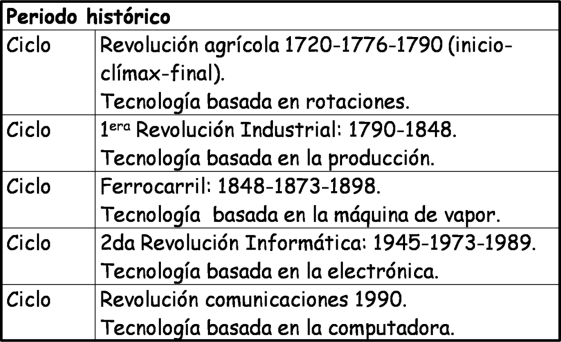 CIERREEntregar ejercicios sobre el tema para que los resuelvan.RECURSO.- Ejercicio.CRITERIO.- Mencionan los cambios en la ciencia y los medios de comunicación.INICIO Preguntar: ¿Cuál ha sido el invento más importante de los últimos tiempos?, ¿a qué se le conoce como la “Revolución Tecnológica”?, ¿qué cosas buenas y qué cosas malas trae consigo tanto desarrollo tecnológico?DESARROLLOExplicar: Elementos tales como el avión, la energía nuclear y la televisión, han caracterizado la tecnología del siglo XX, pero es justamente la informática la que probablemente tendrá un rol decisivo en el futuro de la humanidad. La informática es el motor de una “tercera revolución tecnológica” que tiene importantes realizaciones en la segunda mitad del siglo XX, pero su mayor desarrollo se piensa que ocurrirá en el siglo XXI. Indicar: Copia la siguiente tabla en el cuaderno. CIERREEntregar ejercicios sobre el tema para que los resuelvan.RECURSOS DIDÁCTICOSINICIO Preguntar: ¿Cuál ha sido el invento más importante de los últimos tiempos?, ¿a qué se le conoce como la “Revolución Tecnológica”?, ¿qué cosas buenas y qué cosas malas trae consigo tanto desarrollo tecnológico?DESARROLLOExplicar: Elementos tales como el avión, la energía nuclear y la televisión, han caracterizado la tecnología del siglo XX, pero es justamente la informática la que probablemente tendrá un rol decisivo en el futuro de la humanidad. La informática es el motor de una “tercera revolución tecnológica” que tiene importantes realizaciones en la segunda mitad del siglo XX, pero su mayor desarrollo se piensa que ocurrirá en el siglo XXI. Indicar: Copia la siguiente tabla en el cuaderno. CIERREEntregar ejercicios sobre el tema para que los resuelvan.Ejercicios.PÁGINAS DEL LIBRO DEL ALUMNO.-   173-175Notas:______________________________________________________________________________________________________________________________________________________________________________________________________________________________________________________Notas:______________________________________________________________________________________________________________________________________________________________________________________________________________________________________________________APRENDIZAJES ESPERADOSCONTENIDOSTEMA DE LA SESIÓNPropone acciones para el desarrollo sustentable del país.El compromiso social para el cuidado del ambiente.La Globalización y el deterioro ambiental.SECUENCIA DIDÁCTICAEVALUACIÓNINICIO Preguntar: ¿Cuál ha sido la consecuencia inmediata del avance tecnológico?, ¿qué impacto ambiental ha tenido la última revolución tecnológica?, ¿a qué se refieren cuando se habla de “Desarrollo Sustentable”?DESARROLLOExplicar: Parece una obviedad el decir que la globalización está teniendo unas consecuencias ambientales graves y crecientes. Los problemas ambientales originados por el sistema económico, político y social actual no han dejado de aumentar desde la revolución industrial, aunque el deterioro ambiental no ha sido ni uniforme ni creciente sin cesar en todos los lugares. Entregar esquemas e indicar que los completen correctamente en su cuaderno: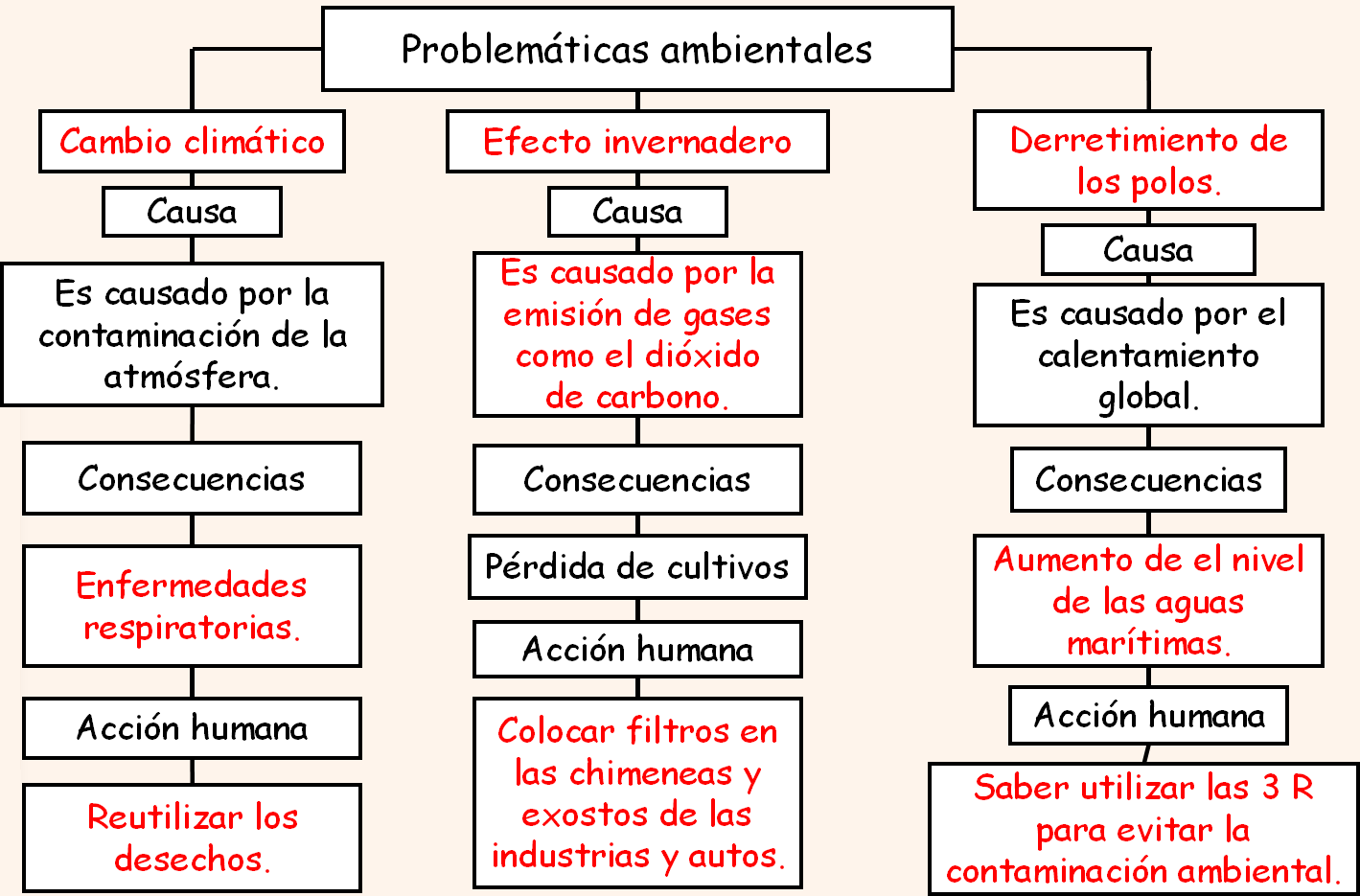 CIERREEntregar ejercicios sobre el tema para que los resuelvan.RECURSO.- Ejercicio.CRITERIO.- Identifican las acciones que deterioran el ambiente. INICIO Preguntar: ¿Cuál ha sido la consecuencia inmediata del avance tecnológico?, ¿qué impacto ambiental ha tenido la última revolución tecnológica?, ¿a qué se refieren cuando se habla de “Desarrollo Sustentable”?DESARROLLOExplicar: Parece una obviedad el decir que la globalización está teniendo unas consecuencias ambientales graves y crecientes. Los problemas ambientales originados por el sistema económico, político y social actual no han dejado de aumentar desde la revolución industrial, aunque el deterioro ambiental no ha sido ni uniforme ni creciente sin cesar en todos los lugares. Entregar esquemas e indicar que los completen correctamente en su cuaderno:CIERREEntregar ejercicios sobre el tema para que los resuelvan.RECURSOS DIDÁCTICOSINICIO Preguntar: ¿Cuál ha sido la consecuencia inmediata del avance tecnológico?, ¿qué impacto ambiental ha tenido la última revolución tecnológica?, ¿a qué se refieren cuando se habla de “Desarrollo Sustentable”?DESARROLLOExplicar: Parece una obviedad el decir que la globalización está teniendo unas consecuencias ambientales graves y crecientes. Los problemas ambientales originados por el sistema económico, político y social actual no han dejado de aumentar desde la revolución industrial, aunque el deterioro ambiental no ha sido ni uniforme ni creciente sin cesar en todos los lugares. Entregar esquemas e indicar que los completen correctamente en su cuaderno:CIERREEntregar ejercicios sobre el tema para que los resuelvan.Ejercicios.PÁGINAS DEL LIBRO DEL ALUMNO.-   176-177Notas:______________________________________________________________________________________________________________________________________________________________________________________________________________________________________________________Notas:______________________________________________________________________________________________________________________________________________________________________________________________________________________________________________________La solución de conflictos sin violencia y con apego a los derechos humanosLa solución de conflictos sin violencia y con apego a los derechos humanosLa solución de conflictos sin violencia y con apego a los derechos humanosAprendizajes esperados:Ámbito:Contenidos:- Reconoce la importancia de la participación social y política como base de la vida democrática.AulaParticipación ciudadana como sustento del poder públicoDónde radica el poder para transformar y mejorar la vida colectiva. En qué formas puede participar la ciudadanía para generar bienestar social.Competencias que se favorecen: Competencias que se favorecen: Competencias que se favorecen: - Manejo y resolución de conflictos.                                                                           - Participación social y política.- Manejo y resolución de conflictos.                                                                           - Participación social y política.- Manejo y resolución de conflictos.                                                                           - Participación social y política.APRENDIZAJES ESPERADOSCONTENIDOSTEMA DE LA SESIÓNReconoce la importancia de la participación social y política como base de la vida democrática.Dónde radica el poder para transformar y mejorar la vida colectiva. En qué formas puede participar la ciudadanía para generar bienestar social.Participación social y política.SECUENCIA DIDÁCTICAEVALUACIÓNINICIO Preguntar: ¿De qué formas la ciudadanía puede generar bienestar social?, ¿qué podemos hacer como ciudadanos para mejorar la vida colectiva? DESARROLLOExplicar: La participación ciudadana se hace activa de la sociedad, ayuda a mirar problemas propios, a desarrollar el pensamiento creativo y hacerse responsable. La participación ciudadana en asuntos colectivos es necesaria para que funcione la democracia; que es el gobierno del pueblo. El derecho a participar en asuntos sociales o políticos es un derecho de los ciudadanos; no solamente para cuestiones de gobierno sino en aspectos de la vida colectiva para mejorar. Las autoridades tienen la responsabilidad de procurar el bienestar colectivo.Indicar: Escribe las siguientes preguntas en el cuaderno y respóndelas. ¿Cómo podemos transformar el mundo en que vivimos? A través de la participación ciudadana.¿En qué ayuda la participación ciudadana? A mirar problemas propios, a desarrollar el pensamiento creativo y hacerse responsable.¿Cuál es la tarea de la participación ciudadana como parte de un derecho? En participar en asuntos sociales y políticos para mejorar aspectos de la vida colectiva.Invitar a que comenten sus respuestas.CIERREIndicar: Busca en periódicos o revistas situaciones donde se vea reflejada la participación ciudadana y de autoridades.Realiza en tu cuaderno una reflexión sobre la importancia de participar de manera colectiva con las autoridades.Invitar a que comenten de manera grupal las reflexiones.RECURSO.- Reflexión.CRITERIO.- Identifican la importancia de participar de manera colectiva con las autoridades.INICIO Preguntar: ¿De qué formas la ciudadanía puede generar bienestar social?, ¿qué podemos hacer como ciudadanos para mejorar la vida colectiva? DESARROLLOExplicar: La participación ciudadana se hace activa de la sociedad, ayuda a mirar problemas propios, a desarrollar el pensamiento creativo y hacerse responsable. La participación ciudadana en asuntos colectivos es necesaria para que funcione la democracia; que es el gobierno del pueblo. El derecho a participar en asuntos sociales o políticos es un derecho de los ciudadanos; no solamente para cuestiones de gobierno sino en aspectos de la vida colectiva para mejorar. Las autoridades tienen la responsabilidad de procurar el bienestar colectivo.Indicar: Escribe las siguientes preguntas en el cuaderno y respóndelas. ¿Cómo podemos transformar el mundo en que vivimos? A través de la participación ciudadana.¿En qué ayuda la participación ciudadana? A mirar problemas propios, a desarrollar el pensamiento creativo y hacerse responsable.¿Cuál es la tarea de la participación ciudadana como parte de un derecho? En participar en asuntos sociales y políticos para mejorar aspectos de la vida colectiva.Invitar a que comenten sus respuestas.CIERREIndicar: Busca en periódicos o revistas situaciones donde se vea reflejada la participación ciudadana y de autoridades.Realiza en tu cuaderno una reflexión sobre la importancia de participar de manera colectiva con las autoridades.Invitar a que comenten de manera grupal las reflexiones.RECURSOS DIDÁCTICOSINICIO Preguntar: ¿De qué formas la ciudadanía puede generar bienestar social?, ¿qué podemos hacer como ciudadanos para mejorar la vida colectiva? DESARROLLOExplicar: La participación ciudadana se hace activa de la sociedad, ayuda a mirar problemas propios, a desarrollar el pensamiento creativo y hacerse responsable. La participación ciudadana en asuntos colectivos es necesaria para que funcione la democracia; que es el gobierno del pueblo. El derecho a participar en asuntos sociales o políticos es un derecho de los ciudadanos; no solamente para cuestiones de gobierno sino en aspectos de la vida colectiva para mejorar. Las autoridades tienen la responsabilidad de procurar el bienestar colectivo.Indicar: Escribe las siguientes preguntas en el cuaderno y respóndelas. ¿Cómo podemos transformar el mundo en que vivimos? A través de la participación ciudadana.¿En qué ayuda la participación ciudadana? A mirar problemas propios, a desarrollar el pensamiento creativo y hacerse responsable.¿Cuál es la tarea de la participación ciudadana como parte de un derecho? En participar en asuntos sociales y políticos para mejorar aspectos de la vida colectiva.Invitar a que comenten sus respuestas.CIERREIndicar: Busca en periódicos o revistas situaciones donde se vea reflejada la participación ciudadana y de autoridades.Realiza en tu cuaderno una reflexión sobre la importancia de participar de manera colectiva con las autoridades.Invitar a que comenten de manera grupal las reflexiones.Periódicos.Revistas.PÁGINAS DEL LIBRO DEL ALUMNO.- 188-197Notas:______________________________________________________________________________________________________________________________________________________________________________________________________________________________________________________Notas:______________________________________________________________________________________________________________________________________________________________________________________________________________________________________________________Aprendizajes esperados:Competencias que se favorecen:Lenguaje artístico:Elabora una danza colectiva que integre elementos de la cultura local, regional o nacional.- Artística y cultural.- Expresión corporal y danza.EjeEjeEjeApreciaciónExpresiónContextualizaciónIdentificación de la danza como parte de la identidad cultural regional o nacional.Construcción colectiva de una representación dancística integrando elementos de la cultura local, regional o nacional.Investigación de algunos componentes culturales presentes en una danza o baile de su comunidad o de otras regiones.APRENDIZAJES ESPERADOSCONTENIDOSTEMA DE LA SESIÓNElabora una danza colectiva que integre elementos de la cultura local, regional o nacional.Identificación de la danza como parte de la identidad cultural regional o nacional.Danza identidad cultural.SECUENCIA DIDÁCTICAEVALUACIÓNINICIO Preguntar: ¿Has escuchado hablar de las bombas de Yucatán?, ¿conoces algunas coplas, rimas o frases de tu comunidad? DESARROLLOExplicar: Algunas danzas muestran distintas formas de vida y representan valores que han perdurado a lo largo del tiempo, generalmente esas danzas se bailan en grupos. Por ejemplo en nuestro país una de esas danzas es la de los viejitos, del estado de Michoacán, es una danza colectiva en la que los danzantes imitan los movimientos de los ancianos, quienes son representados con máscaras. Las danzas tradicionales de nuestro país son un gran acervo cultural, en ellas se representan un gran número de significados y símbolos, con los que se identifican distintas comunidades de México; y si bien es importante apropiarse de aquellas que nos ha identificado a lo largo del tiempo, también lo es reflexionar sobre lo que somos hoy en día.CIERREInvitar a que comenten algunas inquietudes que tengan sobre la comunidad, por ejemplo, la contaminación, la carencia de agua, la equidad de género, etcétera.Anotar en el pizarrón las que más sobresalieron al comentar.Organizar equipos de tres o cuatro integrantes para que realicen una danza colectiva, representando algún tema de los que se comentaron.Indicar a cada equipo que seleccionen la música que utilizarán para su baile.Invitar a que presenten su danza al grupo.Pedir que comenten sus experiencias.RECURSO.- Danza.CRITERIO.- Reconocen la danza como un elemento importante de la identidad cultural del país.INICIO Preguntar: ¿Has escuchado hablar de las bombas de Yucatán?, ¿conoces algunas coplas, rimas o frases de tu comunidad? DESARROLLOExplicar: Algunas danzas muestran distintas formas de vida y representan valores que han perdurado a lo largo del tiempo, generalmente esas danzas se bailan en grupos. Por ejemplo en nuestro país una de esas danzas es la de los viejitos, del estado de Michoacán, es una danza colectiva en la que los danzantes imitan los movimientos de los ancianos, quienes son representados con máscaras. Las danzas tradicionales de nuestro país son un gran acervo cultural, en ellas se representan un gran número de significados y símbolos, con los que se identifican distintas comunidades de México; y si bien es importante apropiarse de aquellas que nos ha identificado a lo largo del tiempo, también lo es reflexionar sobre lo que somos hoy en día.CIERREInvitar a que comenten algunas inquietudes que tengan sobre la comunidad, por ejemplo, la contaminación, la carencia de agua, la equidad de género, etcétera.Anotar en el pizarrón las que más sobresalieron al comentar.Organizar equipos de tres o cuatro integrantes para que realicen una danza colectiva, representando algún tema de los que se comentaron.Indicar a cada equipo que seleccionen la música que utilizarán para su baile.Invitar a que presenten su danza al grupo.Pedir que comenten sus experiencias.RECURSOS DIDÁCTICOSINICIO Preguntar: ¿Has escuchado hablar de las bombas de Yucatán?, ¿conoces algunas coplas, rimas o frases de tu comunidad? DESARROLLOExplicar: Algunas danzas muestran distintas formas de vida y representan valores que han perdurado a lo largo del tiempo, generalmente esas danzas se bailan en grupos. Por ejemplo en nuestro país una de esas danzas es la de los viejitos, del estado de Michoacán, es una danza colectiva en la que los danzantes imitan los movimientos de los ancianos, quienes son representados con máscaras. Las danzas tradicionales de nuestro país son un gran acervo cultural, en ellas se representan un gran número de significados y símbolos, con los que se identifican distintas comunidades de México; y si bien es importante apropiarse de aquellas que nos ha identificado a lo largo del tiempo, también lo es reflexionar sobre lo que somos hoy en día.CIERREInvitar a que comenten algunas inquietudes que tengan sobre la comunidad, por ejemplo, la contaminación, la carencia de agua, la equidad de género, etcétera.Anotar en el pizarrón las que más sobresalieron al comentar.Organizar equipos de tres o cuatro integrantes para que realicen una danza colectiva, representando algún tema de los que se comentaron.Indicar a cada equipo que seleccionen la música que utilizarán para su baile.Invitar a que presenten su danza al grupo.Pedir que comenten sus experiencias.PÁGINAS DEL LIBRO DEL ALUMNO.-  Notas:______________________________________________________________________________________________________________________________________________________________________________________________________________________________________________________Notas:______________________________________________________________________________________________________________________________________________________________________________________________________________________________________________________